Откройте файл Задание 1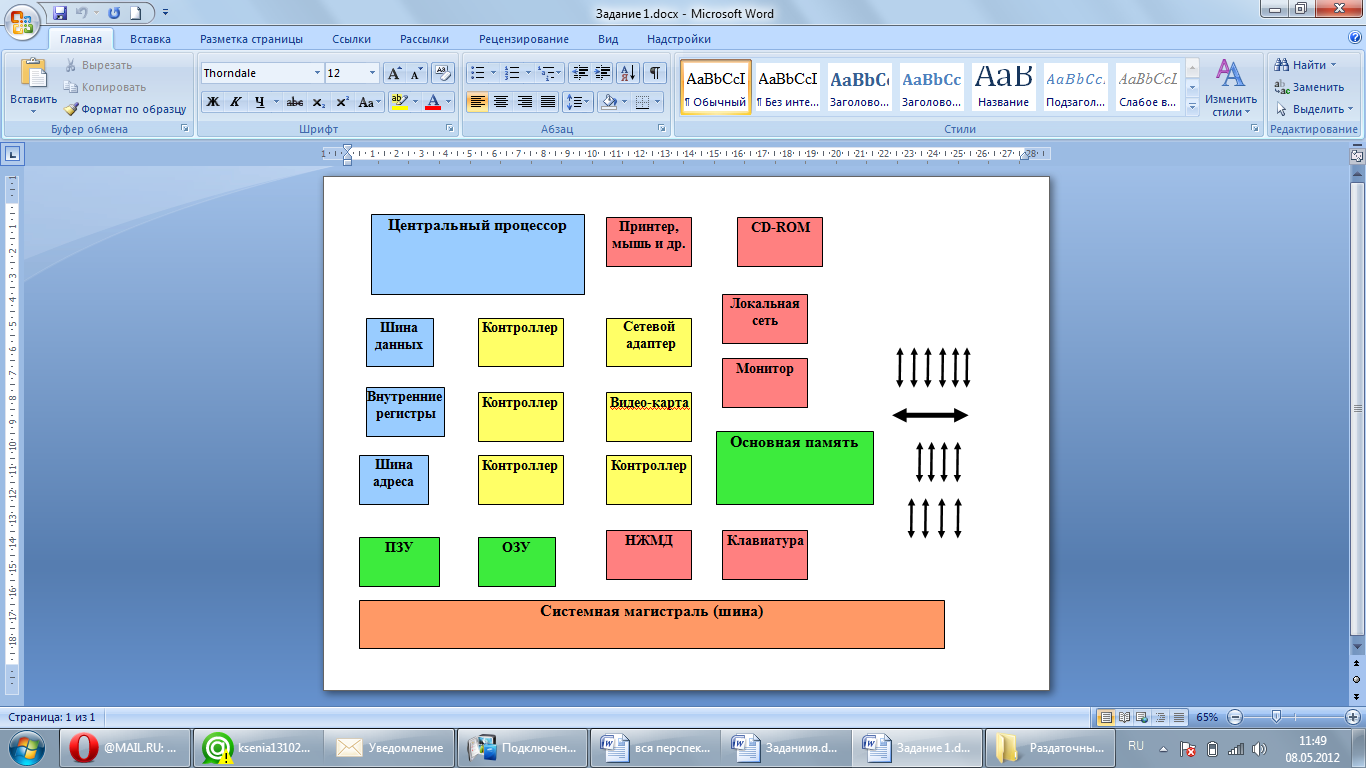 Сохраните файл под названием Задание1 в папке под своей фамилиейСоставить схему  основных устройств персонального компьютера (Рис.1).Задание 2. Устройство персонального компьютераВыполните задание, осуществив переход по ссылке:                                                     http://files.school-collection.edu.ru/dlrstore/e2d9e993-1ea6-4e75-980c-8844e3cd62b4/9_50.swf, Задание 2. docx, не закрывая окно браузера, покажите результат сохраните сделав скрин экрана в туже папку что и задание1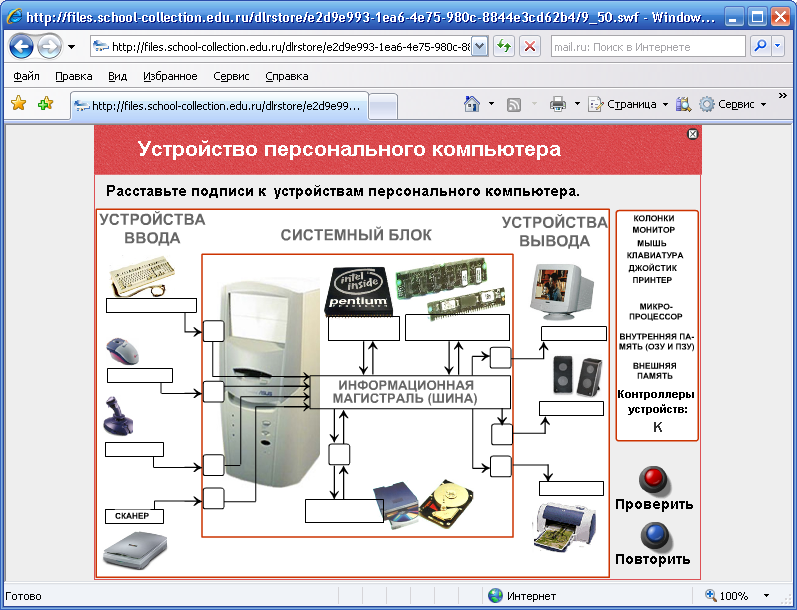 Задание 3. Схема: Основные характеристики ПКОткройте файл Задание 3.docx Составить схему основных характеристик персонального компьютера (Рис.4).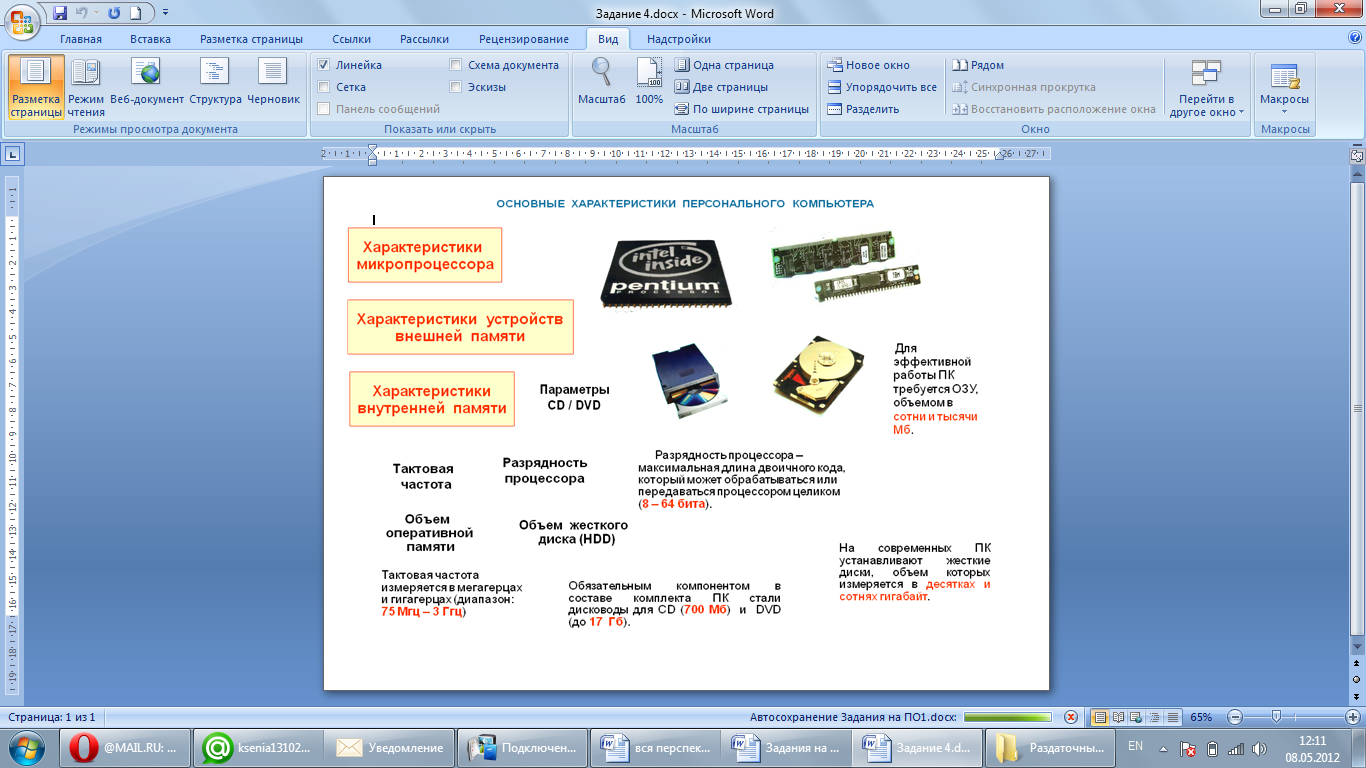 Сохранить получившийся документ в папку.Задание 4. Схема: Внешние устройства ПКОткройте файл Задание 4.docx Составить схему внешних устройств персонального компьютера (Рис.5).Сохранить выполненное задание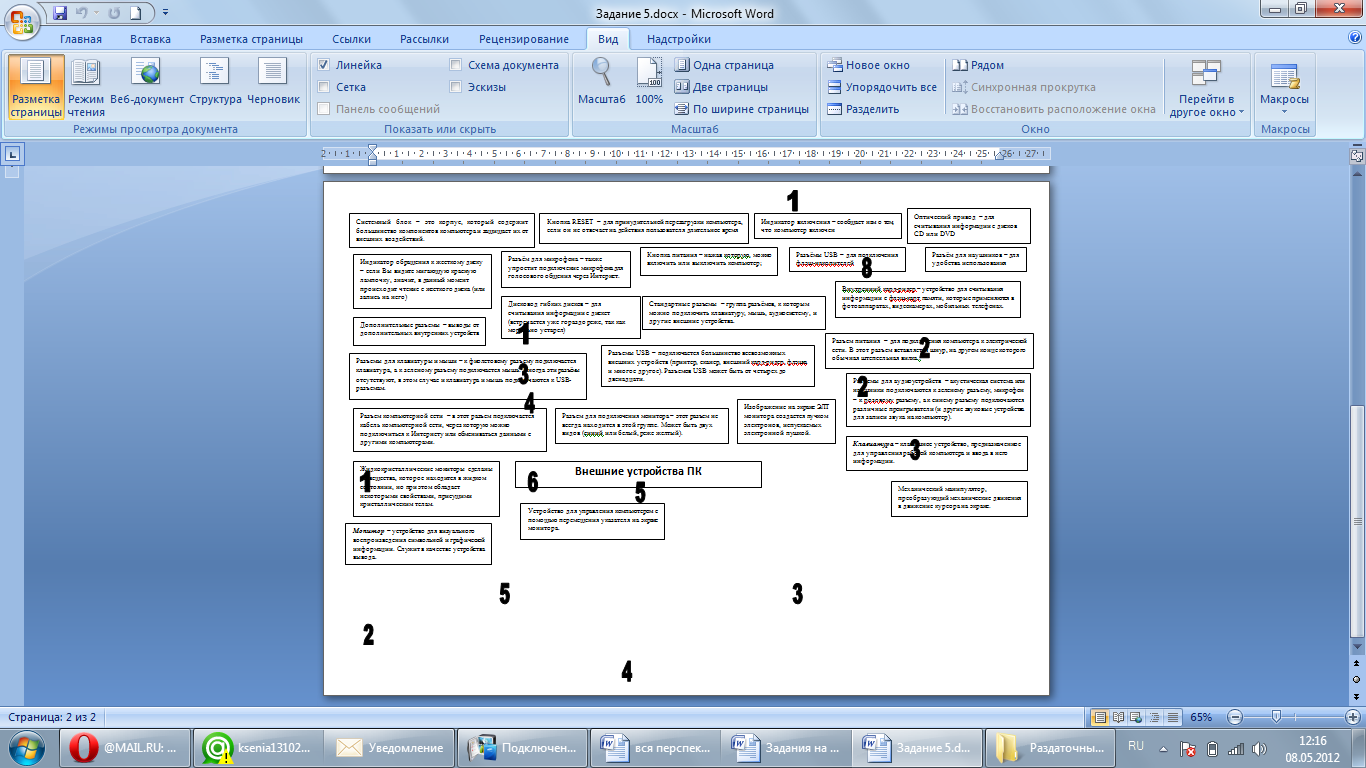 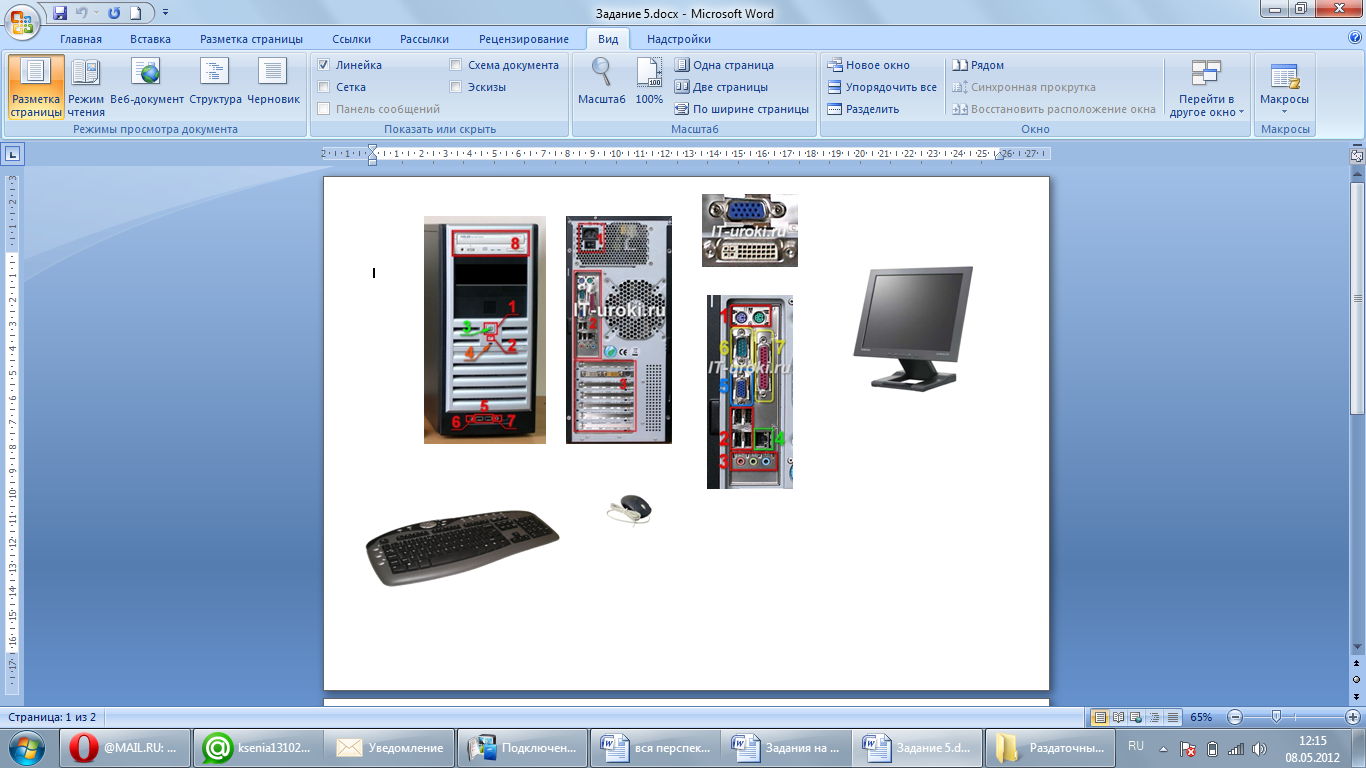 Задание 5. Кроссворд Ответьте на вопросы кроссворда (Рис.6).Сохраните результаты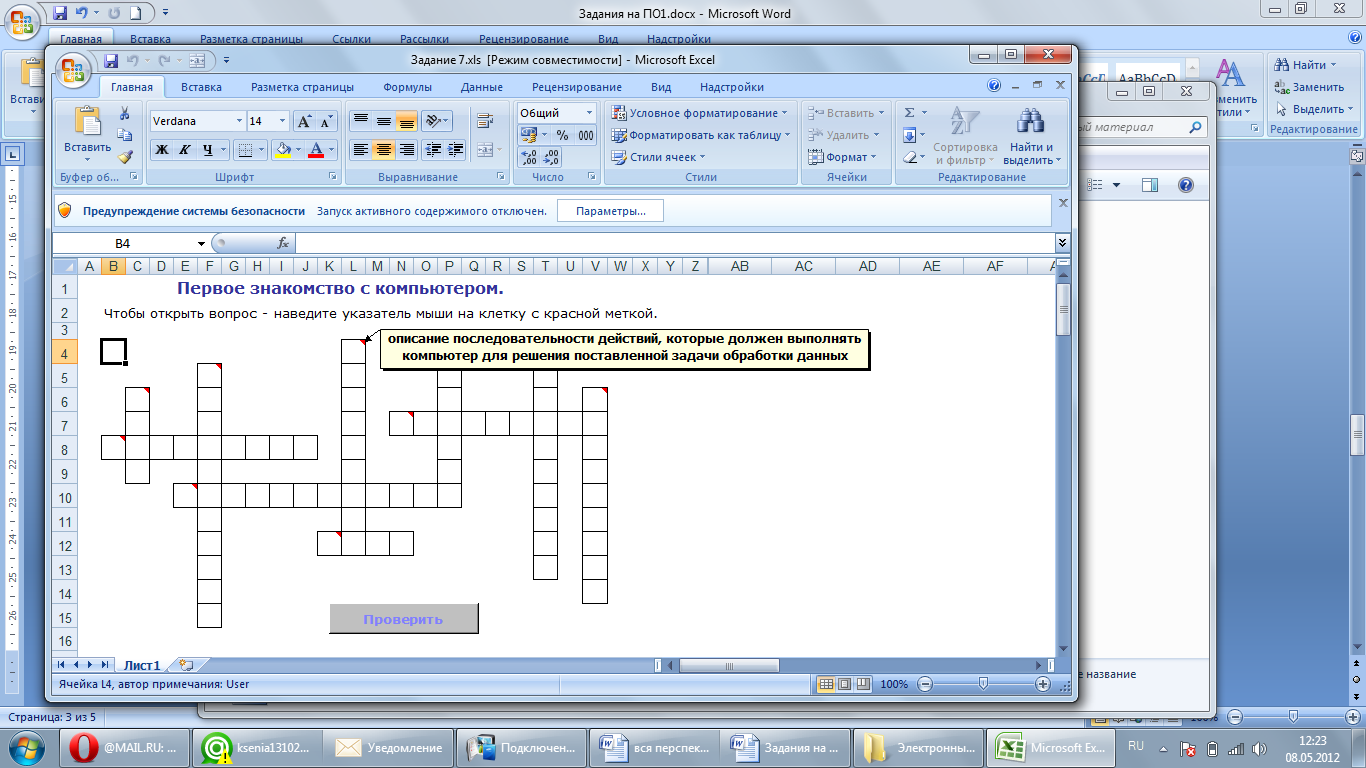 